Help Me Make It Through The NightKris Kristofferson 1969INTRO:  / 1 2 / 1 2 /[D]/[Dsus4]/[D]Take the ribbon from your [D] hair [Dsus4][D] Shake it loose and let it [G] fall [Gsus4][Em] Laying soft upon my [A] skin [Asus4][A] Like the shadows on the [D] wall [Dsus4]/[D]Come and lay down by my [D] side [Dsus4][D] ‘Til the early mornin’ [G] light [Gsus4][Em] All I’m takin’ is your [A] time [Asus4][A] Help me make it through the [D] night [Dsus4][D] I don’t care who’s right or [G] wrong [G][G] I don’t try to under-[D]stand [D][D] Let the Devil take to-[E7]morrow [E7][E7] Lord tonight I need a [A] friend [A]/[A7]Yesterday is dead and [D] gone [Dsus4][D] And tomorrow’s out of [G] sight [Gsus4][Em] And it’s sad to be a-[A]lone [Asus4][A] Help me make it through the [D] night [Dsus4]/[D]Yesterday is dead and [D] gone [Dsus4][D] And tomorrow’s out of [G] sight [Gsus4][Em] Lord it’s sad to be a-[A]lone [Asus4][A] Help me make it through the [D] night [Dsus4]/[D]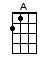 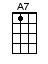 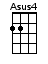 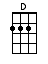 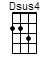 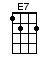 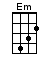 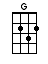 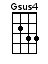 www.bytownukulele.ca